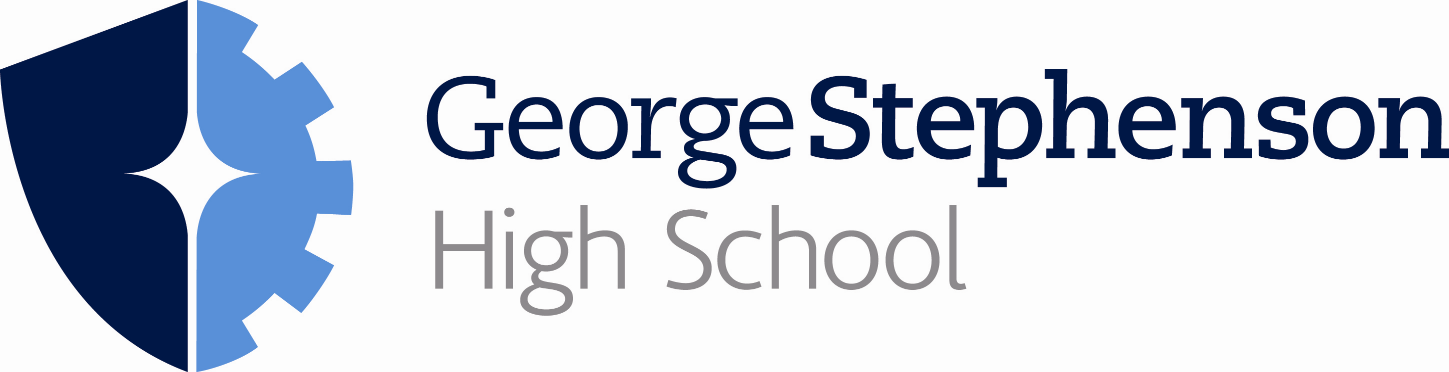 George Stephenson High SchoolCurriculum CommitteeTerms of Reference 2021 - 2022General TermsTo act on matters delegated by the full governing body.To liaise and consult with other committees where necessary.To contribute to the School Improvement Plan.   To consider safeguarding and equalities implications when undertaking all committee functions.MembershipAt least three governors including the headteacher.  In addition, the chair of the governing body may attend and vote as a member ex-officio (i.e. by virtue of the office).   QuorumThree governors Conflict of InterestAn employee should withdraw from discussion when the subject for consideration is the pay or performance of that employee or another member of staff. MeetingsOnce per term with additional meetings as necessary. The Governing body is free to determine how often the committee meets and may delegate this tothe committeeInformation relating to a named person or any other matter that the committee considersconfidential does not have to be made available for inspection.In the absence of the chair, the committee shall choose an acting chair for that meeting from among their number (other than the headteacher).The committee shall choose a clerk for that meeting from among their number (someone who is not the headteacher).The draft minutes of each meeting will be circulated with the agenda for the next ordinary meeting of the full governing body and will be presented at that meeting by the chair (or in his/her absence another member of the committee).Any decisions taken must be determined by a majority of votes of committee members present and voting – but no vote can be taken unless a majority of those present are governors.Terms of ReferenceTo receive regular updates on school tracking data on progress and expected outcomes at each meeting and provide challenge as appropriate (including targeted groups e.g. Disadvantaged Pupils, Looked After Children, Young Carers, Ethnic Minority, English as an Additional Language, SEN, Travellers, Refugees, Asylum Seekers, Excluded Pupils)Ensure Pupil Premium strategies are having the required impact and provide challenge where this is not the caseMonitoring of the Covid Catch-Up Premium, ensuring strategies are having the required impact and providing challenge where this is not the case. To ensure that the requirements of children with special needs are met, as laid out in the Code of Practice, and receive termly reports from the Headteacher/SENCO and an annual report from the SEN governor.Monitor relevant points in School Improvement plan providing challenge on timescales and outcomesReview Curriculum to ensure a broad and balanced curriculum is provided providing the best use of resource and the best outcomes for students, Review Schools careers strategy annuallyEnsure the curriculum covers all statutory requirements for RE, relationships and sex education and PE.To receive regular updates on school attendance data and strategies to continually improve this in line with national targets.Receive Governor Visit Reports in line with the visits schedule and follow up on any actions relating to curriculum Review and approve relevant policies in accordance with the policy scheduleRevise prospectus information on website and in all other published formatsReview arrangements for parents to receive student reports Review reports on student destinations at the end of each academic year to ensure the best and most appropriate outcomes are being achieved in line with the School aims and valuesMonitor and review policy on educational visits and ensure that the policy is adhered to;To approve arrangements for pupils to be released for work experience.  To ensure that the school has appropriate arrangements in place for child protection and that all statutory and local requirements are metTo ensure that the school and governing body have effective systems in place to communicate with parents and to promote the school within the wider community.